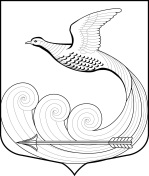 Совет депутатовмуниципального образования Кипенское сельское поселениеЛомоносовского муниципального района Ленинградской областиРешение № 11д. Кипень                                                                                  27 апреля 2023 годаВ соответствии с пунктом 4 статьи 27 Федерального закона от 12 июня 2002 года № 67-ФЗ «Об основных гарантиях избирательных прав и права на участие в референдуме граждан Российской Федерации», частью 6 статьи 14 областного закона от 15 мая 2013 года № 26-оз «О системе избирательных комиссий и избирательных участках в Ленинградской области» совет депутатов муниципального образования  Кипенское сельское поселение решил:1. Предложить территориальной избирательной комиссии Ломоносовскогомуниципального района для назначения членом участковой избирательной комиссии избирательного участка № 643 с   правом   решающего   голоса   кандидатуру:1.1. Тамми Анастасии Олеговны, 23.12.1999 года рождения, образование – неполное высшее, Дом культуры д. Кипень, методист, имеет опыт работы в участковой избирательной  комиссии.2. Поручить главе МО Кипенское сельское поселение Кюне М.В.  представить (направить) в территориальную избирательную комиссию Ломоносовского муниципального района документы по предложению кандидатуру ТАММИ АНАСТАСИИ ОЛЕГОВНЫдля назначения в состав участковой избирательной комиссии избирательного участка № 643 в срок до «29»  апреля 2023 года.3. Настоящее решение опубликовать (обнародовать) на официальном сайте МО Кипенское сельское поселение  в сети Интернет.     ГлаваМО Кипенское сельское поселение                               М.В. Кюне                   «О кандидатуре для назначения членом участковой избирательной комиссии избирательного участка № 643с правом решающего голоса Тамми А.О.»